Horseman's Association Western Hudson Valley ProfessionalMonday October 2, 2017Location – Denny’s Middletown The meeting was called to order at 6:37 pm by Jody Moraski, President opening and presiding. Attendance:Terry Karlewicz                Vanessa Karlewicz                Diane Hatt              Susan Clark  Jody Moraski                    Brad Whitmire                        Annette Mohr          Kristen Eagleston    Mary Peres                       Denise Dahms                       Gary Clark               Debbie NorrisNicole Peres                     Tricia Denckner                     Carla Barricella         Laurie BertchMonica  Rauschenbusch                                1.) Minutes – The minutes from the meeting held on September 11, 2017 were passed around for reviewing. Members were afforded the opportunity to address any item in the minutes that they felt should or needed to be corrected.     Motion #1  Terry made a motion to accept the minutes as printed.     Motion #2  Gary seconded the motion      Vote - Yes by all present     Motion passed2.) Financial Report - Denise reviewed the Profit and Loss Statement. As of October 2, 2017 there was                             $13,152.59 checking account                             $58,245.56 Vanguard Account.See attached financial statement (at the end of the minutes)      Motion #1 Brad Whitmire made a motion to accept the profit and Loss Statement     Motion #2 Jody Mary Peres seconded the motion      Vote - Yes by all present      Motion passed3.) Subcommittee Updates -HORSE SHOW Committee:n/aETHICS Committee: n/aBANQUET Committee: Mary & Terry are going to Villa Venizia 10/4 at 11am. The board needs to look into whether we have a signed contract with them or not. Also confirming that our $1000 deposit continuously rolls over year after year to hold the date. The ticket $ should be to Mary by 10/25 the latest. Banquet raffle will be run by Gary Clark. All farms should email him a list of what baskets you will be donating. We have agreed that all host farms will donate 2 divisions to their home horseshows. One division p/farm will be raffled off individually. The other divisions will be used to create a “Grand raffle” to consist of 1 WHVPHA membership, 1 free division at each host farm, & 1 division at finals. Suggested price of $20 p ticket or 3 for $50 for “Grand Raffle” tickets. It was agreed that the committee could spend $15 p centerpiece for the banquet.  FINANCE Committee: n/aENDOWMENT Committee: 2017 scholarship recipients Kimberly Pokstis, & Emma Bagnato both received $100 extra due to the wording on our website being incorrect. Therefore there were each awarded $500 total. WEBSITE Committee: n/aJUNIOR Committee: n/aFINALS HORSE SHOW Committee:  PhA Finals held at Gradnertown was deemed a success. 82 rides, started at 7:45am and ended at 4:45pm. Need to keep in mind for future finals that if our total number of rides increase…we may need to have the later divisions indoors due to daylight. The one glitch that arose was the order of go for warmup trips. This needs to be better organized/explained to trainers/starters next year. A topic that came up was possibly being able to give out more prizes, beyond champion & reserve…similar to pha nationals. It was suggested that individual farms could contribute towards this and/or charging a $10 p/rider office fee. We also agreed to pay Gillian the EMT an extra $50 to leave her feeling satisfied with her pay for the day. She will have gotten paid $200 total for the day.  4.) New Business – Kristen Eagleston came to the meeting to discuss problems she encountered with our point keeping process. Moving forward EVERY person that competes at a show will be entered as a current member. Once the actual membership renewal date is received and entered… any & all old results that are back logged will then become current and show up. This alleviates re-entering results after membership applications are received. All checks & applications should be sent to Denise. She will then record the information and send that to Lori to update the computer with. The email on the website regarding point issues will be turned over to Lori. We want to look into creating an auto-response for any point keeping emails. Once an email comes in they will receive a reply back with something along the lines of:  “Your email has been received & we will contact you back within 30 days with a resolution.”  Send all show results to Lori Bertch  12 Fink Rd, North Branch NY 12766Committee responsibilities were discussed. Their duty is to do the leg work on specific topics, then present that information at the board meetings. This will allow an open discussion and a group vote. NEW MOTION: Chairman of committees need to send an email to the board prior to the meeting with information that they will be presenting and/or discussing.  Motion #1: Mary made a motion to accept the new ruleMotion #2: Annette seconded the motionVote: majority voted yes Motion passedPEL is putting their specs together for this coming year. Speak up if you have any ideas. .Board election nominations are due by next month. If any hosting farms want their prizelist emailed out, send it to Mary Peres. 5.) Old Business – Small ring judges:  Some of the judges we use for our small rings have ties to riders/trainers/barns. This is something that we agree needs to be addressed to avoid negative perception of our judge choices and show management. We agreed that we need better diversity with our judges. We also agreed that is was not necessary to create a formal rule/motion ...however all host barns will need to be more selective in who they hire. Host barns are also then responsible to communicate to any trainers with whom they feel would have a conflict with by having students/horses compete at their show. Its up to both the hosting farm as well as participating trainers to keep things more formal by eliminating conflict of interest among parties.    Our next meeting will be held at 6:30pm on November 6 , 2017 at Denny’s in Middletown.   Meeting adjourned at 8:31 pm. Respectfully SubmittedVanessa Karlewicz, Secretary 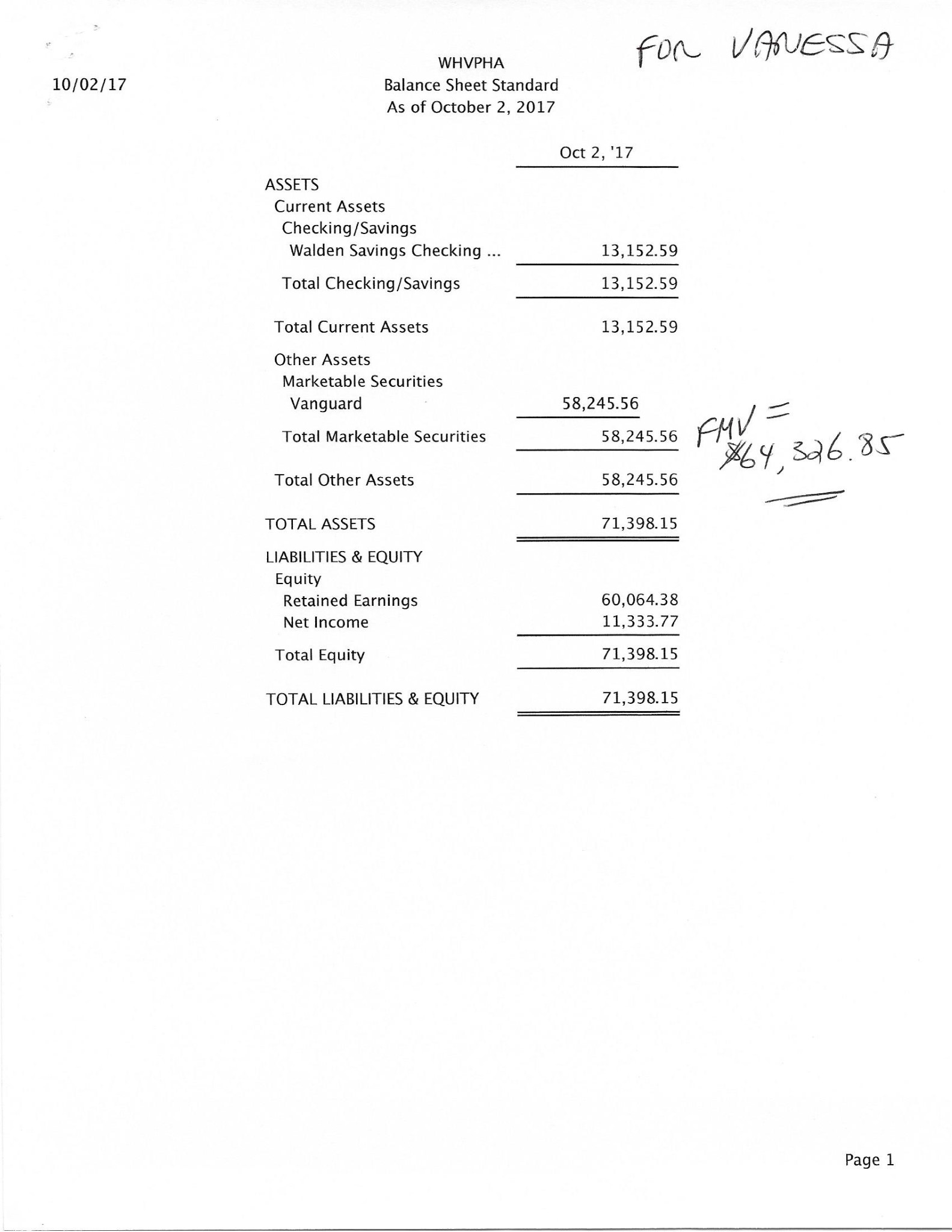 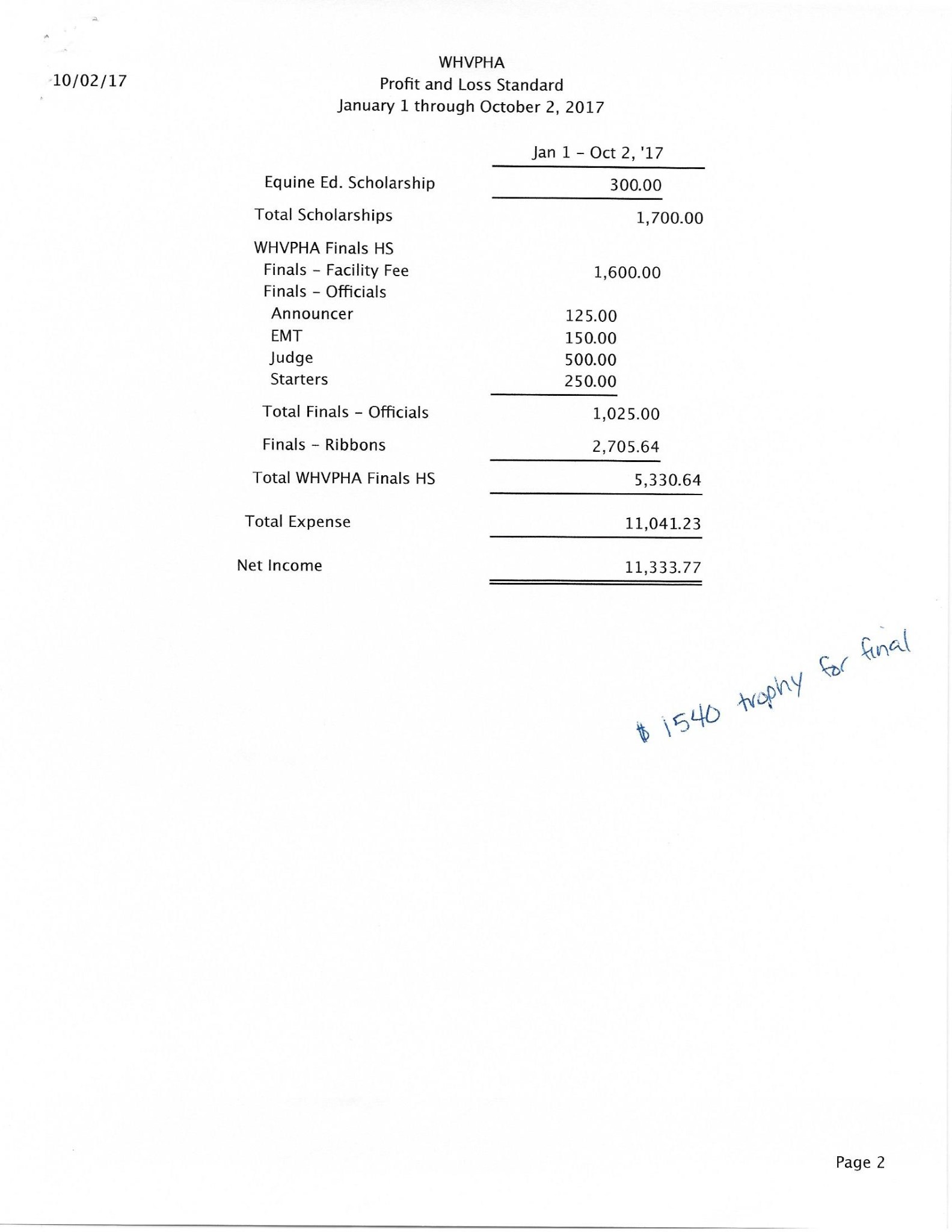 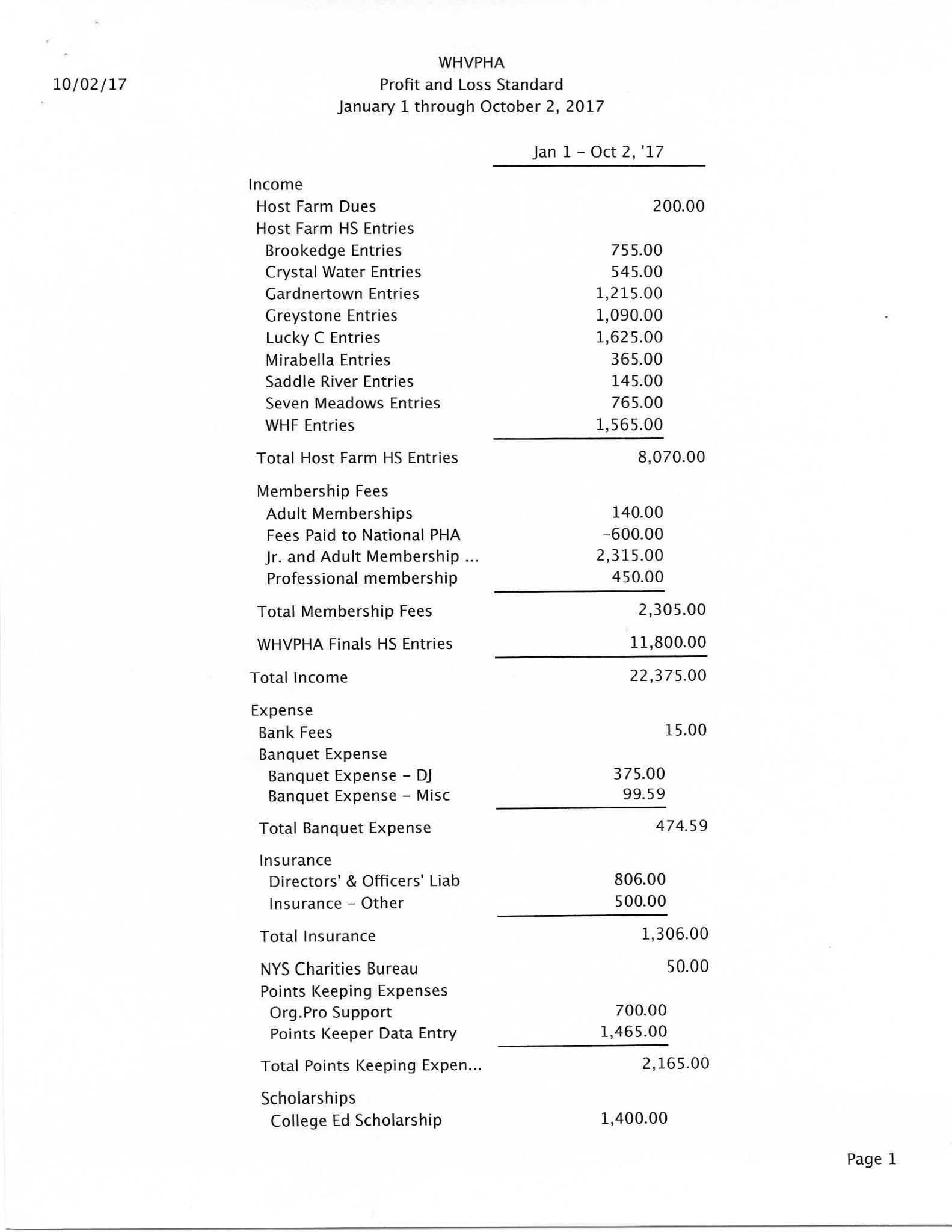 